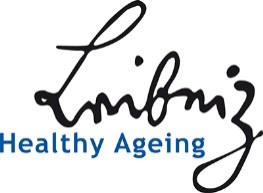 Application Travel Award3rd International Symposium Healthy Ageing20 – 22 February 2019at the Leibniz-Forschungsinstitut für Molekulare Pharmakologie (FMP) in Berlin-Buch / GermanyTime schedulePlease send the application toLRA Healthy Ageing, Astrid van der Wall, astrid.vanderwall@leibniz-fli.de NameContact dataFocus of the own research (max 500 characters including spaces)Focus Group applied forMotivation of the application (max. 700 characters incl. spaces)Publications (max. 3)Call30 October 2018Deadline for application30 November 2018Decision by the heads of the focus groups14 December 2018Registration deadline for award winners4 January 2019